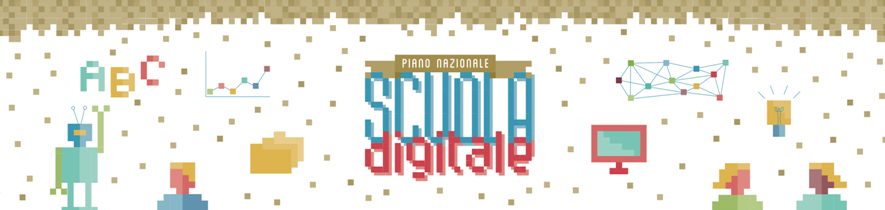 ISTITUTO COMPRENSIVO “F.De Sanctis” 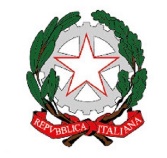 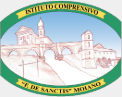 Via Peraine 82010 Moiano (BN) - Segreteria 0823711653 – Dirigenza 0823712998        E-mail: bnic83800c@istruzione.it Pec: bnic83800c@pec.istruzione.itSito:http://www.icmoiano.gov.it/Codice Fiscale: 92029230627 – Codice Univoco dell’ufficio: UF90A9Allegato 1 – DOMANDA DI PARTECIPAZIONE PROGETTISTA  ESPERTO INTERNOOggetto: Domanda di partecipazione per la selezione di docenti  esperto progettista per l’attuazione del progetto per la realizzazione di ambienti di apprendimento innovativi. #PNSD – AZIONE #7 nell’ambito del Piano nazionale per la scuola digitale (PNSD). Avviso 27 novembre 2018, prot. 30562 - "Ambienti di apprendimento innovativi"       CUP H43D19000180001Il/La sottoscritto/a 	codice fiscale 	nato/ a 	il 	prov. 	e residente in 	via 	cap 	tel/cell. 	E-mail: 	_chiede di partecipare alla selezione di esperto interno prevista dall’Avviso in oggetto.Il/La Sottoscritto/a, consapevole della responsabilità penale e della decadenza da eventuali benefici, dichiara (barrare):di aver preso visione del bando per la selezione in oggettodi essere cittadino/a italiano/adi essere cittadino/a di uno degli Stati dell’UE (specificare): 	_ ;di godere dei diritti civili e politici;di non aver riportato condanne penali;di non essere destinatario/a di provvedimenti che riguardano l’applicazione di misure di prevenzione, di decisioni civili e di provvedimenti amministrativi iscritti nel casellario giudiziale di essere disponibile a svolgere, fin dall’assegnazione dell’incarico, senza riserva, i compiti e le funzioni previste dall’Avviso di selezione;di non avere carichi penali pendenti;di essere Docente in servizio per l’A.S. 2019/20 presso l’IC F. De Sanctis di MoianoAllega:Scheda di autovalutazione dei titoli e delle esperienze lavorative (all.2);Dettagliato curriculum vitae e professionale in formato europeo;Informativa sulla privacy (all.3);Copia documento di identità in corso di validità;e.	……………………………………………………………………………………………………………………………………………………………………. . 		, ………………………………… Luogo e dataFIRMA